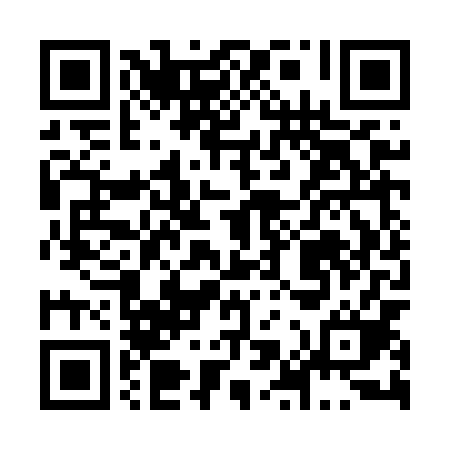 Ramadan times for Tansk Choraze, PolandMon 11 Mar 2024 - Wed 10 Apr 2024High Latitude Method: Angle Based RulePrayer Calculation Method: Muslim World LeagueAsar Calculation Method: HanafiPrayer times provided by https://www.salahtimes.comDateDayFajrSuhurSunriseDhuhrAsrIftarMaghribIsha11Mon4:054:056:0111:473:385:355:357:2412Tue4:024:025:5811:473:395:375:377:2613Wed4:004:005:5611:473:415:395:397:2914Thu3:573:575:5411:473:425:415:417:3115Fri3:543:545:5111:463:445:435:437:3316Sat3:523:525:4911:463:455:445:447:3517Sun3:493:495:4711:463:475:465:467:3718Mon3:463:465:4411:463:485:485:487:3919Tue3:443:445:4211:453:505:505:507:4120Wed3:413:415:3911:453:515:525:527:4321Thu3:383:385:3711:453:525:535:537:4522Fri3:353:355:3411:443:545:555:557:4723Sat3:323:325:3211:443:555:575:577:5024Sun3:303:305:3011:443:575:595:597:5225Mon3:273:275:2711:433:586:016:017:5426Tue3:243:245:2511:434:006:026:027:5627Wed3:213:215:2211:434:016:046:047:5828Thu3:183:185:2011:434:026:066:068:0129Fri3:153:155:1811:424:046:086:088:0330Sat3:123:125:1511:424:056:106:108:0531Sun4:094:096:1312:425:067:117:119:081Mon4:064:066:1012:415:087:137:139:102Tue4:034:036:0812:415:097:157:159:123Wed4:004:006:0612:415:107:177:179:154Thu3:573:576:0312:405:127:197:199:175Fri3:543:546:0112:405:137:207:209:206Sat3:503:505:5912:405:147:227:229:227Sun3:473:475:5612:405:157:247:249:258Mon3:443:445:5412:395:177:267:269:279Tue3:413:415:5212:395:187:287:289:3010Wed3:383:385:4912:395:197:297:299:33